Sept 27 & 28, 2021Journal Entry #12ART THINK:  Review: What is the “grisaille” painting technique? ANNOUNCEMENTS/REMINDERS:Journal check TODAY!OBJECTIVES:Review (Food Painting)Begin Monochromatic Under Painting 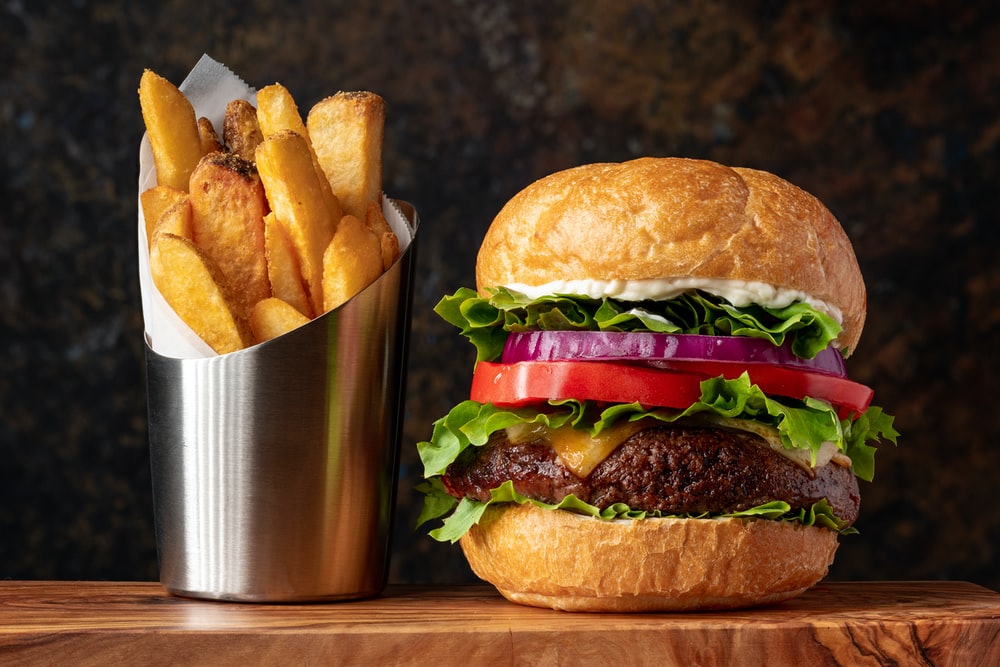 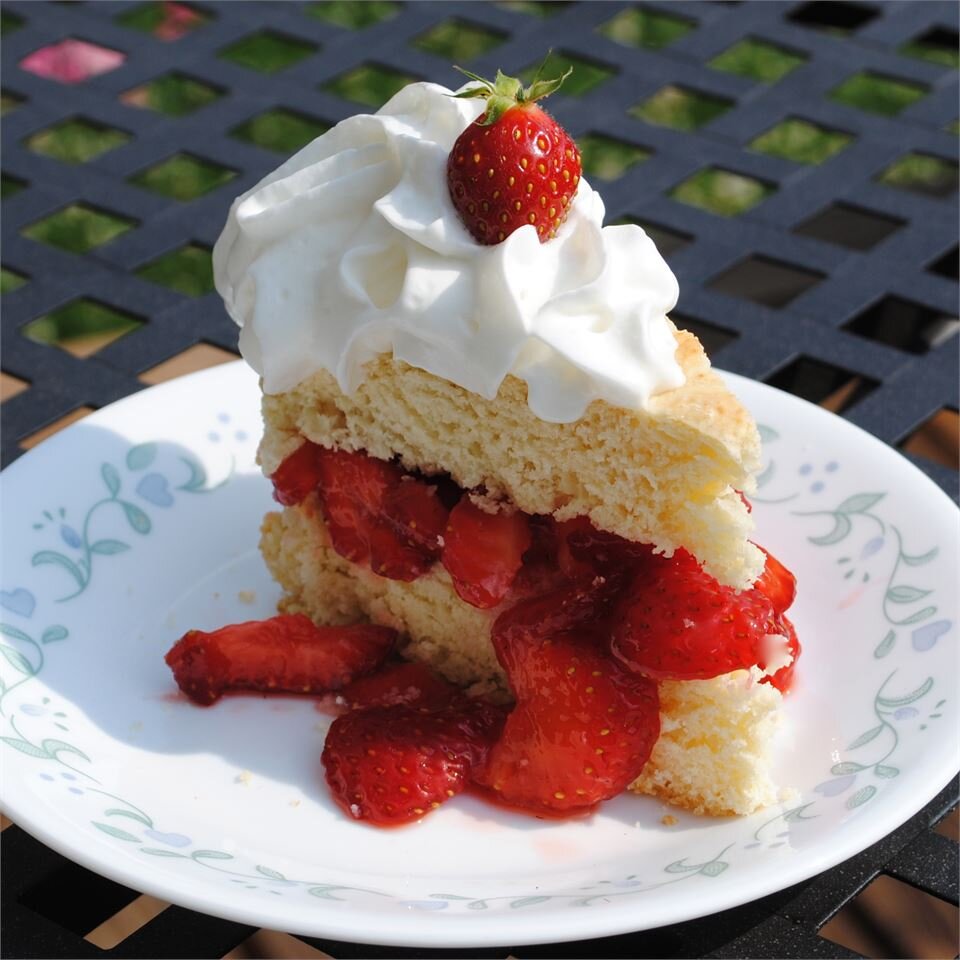 